Drama Curriculum Map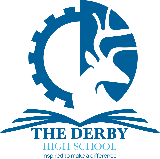 Subject Intent: To establish high expectations in drama, developing professional conduct. Establishing accurate baseline for Year 7 students. To introduce and develop students’ knowledge of drama skills and techniques. To develop appropriate use of drama language and build resilience, teamwork, confidence, and leadership. To introduce different Drama styles and genres which link to professional plays/texts. To develop an appreciation for drama performance building mutual respect, links with the professional industry. Exploring drama improvisation, rehearsal techniques which build to performances.   RReal WorldEEngaging & EnrichingSSkills for LifeIInclusiveLLeadershipIIndependenceEEncourages ReflectionNNext StepsCChallengeEEthics & EmpathyKS2 National CurriculumUnit7891011Next StepsRReal WorldEEngaging & EnrichingSSkills for LifeIInclusiveLLeadershipIIndependenceEEncourages ReflectionNNext StepsCChallengeEEthics & EmpathyAll pupils should be enabled to participate in and gain knowledge, skills and understanding associated with the artistic practice of drama. Pupils should be able to adopt, create and sustain a range of roles, responding appropriately to others in role. They should have opportunities to improvise, devise and script drama for one another and a range of audiences, as well as to rehearse, refine, share and respond thoughtfully to drama and theatre performances.1Introduction to Drama skills and techniques Developing skills and techniques in DramaApplying skills and techniques in DramaIntroduction to Professional WorksComponent 2 Developing Skills and Techniques in the Performing ArtsKS5:Investigating Practitioners’ WorkDeveloping Skills and Techniques for Live PerformanceGroup Performance WorkshopPerforming Arts in the CommunityIndividual Performance CommissionFinal Live Performance to an AudienceEmployment Opportunities in the Performing ArtsCareers: Performer Film, TV & MediaTheatreRadio/podcastingWriter EducationCommunity Production  Social MediaJournalism Drama therapistCommunications  RReal WorldEEngaging & EnrichingSSkills for LifeIInclusiveLLeadershipIIndependenceEEncourages ReflectionNNext StepsCChallengeEEthics & EmpathyAll pupils should be enabled to participate in and gain knowledge, skills and understanding associated with the artistic practice of drama. Pupils should be able to adopt, create and sustain a range of roles, responding appropriately to others in role. They should have opportunities to improvise, devise and script drama for one another and a range of audiences, as well as to rehearse, refine, share and respond thoughtfully to drama and theatre performances.2PantomimeMorality Drama Character DevelopmentIntroduction to Professional WorksComponent 2 Developing Skills and Techniques in the Performing ArtsKS5:Investigating Practitioners’ WorkDeveloping Skills and Techniques for Live PerformanceGroup Performance WorkshopPerforming Arts in the CommunityIndividual Performance CommissionFinal Live Performance to an AudienceEmployment Opportunities in the Performing ArtsCareers: Performer Film, TV & MediaTheatreRadio/podcastingWriter EducationCommunity Production  Social MediaJournalism Drama therapistCommunications  RReal WorldEEngaging & EnrichingSSkills for LifeIInclusiveLLeadershipIIndependenceEEncourages ReflectionNNext StepsCChallengeEEthics & EmpathyAll pupils should be enabled to participate in and gain knowledge, skills and understanding associated with the artistic practice of drama. Pupils should be able to adopt, create and sustain a range of roles, responding appropriately to others in role. They should have opportunities to improvise, devise and script drama for one another and a range of audiences, as well as to rehearse, refine, share and respond thoughtfully to drama and theatre performances.3Script: Working from Page to StagePage to Stage- Hairspray Page to Stage- ‘Curious Incident of the Dog in the Nighttime’Component 1 Exploring the Performing ArtsComponent 3 Responding to a BriefKS5:Investigating Practitioners’ WorkDeveloping Skills and Techniques for Live PerformanceGroup Performance WorkshopPerforming Arts in the CommunityIndividual Performance CommissionFinal Live Performance to an AudienceEmployment Opportunities in the Performing ArtsCareers: Performer Film, TV & MediaTheatreRadio/podcastingWriter EducationCommunity Production  Social MediaJournalism Drama therapistCommunications  RReal WorldEEngaging & EnrichingSSkills for LifeIInclusiveLLeadershipIIndependenceEEncourages ReflectionNNext StepsCChallengeEEthics & EmpathyAll pupils should be enabled to participate in and gain knowledge, skills and understanding associated with the artistic practice of drama. Pupils should be able to adopt, create and sustain a range of roles, responding appropriately to others in role. They should have opportunities to improvise, devise and script drama for one another and a range of audiences, as well as to rehearse, refine, share and respond thoughtfully to drama and theatre performances.4Performance PoetryMemory Recall- Choral speakingTheatre in Education & Verbatim TheatreComponent 1 Exploring the Performing ArtsComponent 3 Responding to a BriefKS5:Investigating Practitioners’ WorkDeveloping Skills and Techniques for Live PerformanceGroup Performance WorkshopPerforming Arts in the CommunityIndividual Performance CommissionFinal Live Performance to an AudienceEmployment Opportunities in the Performing ArtsCareers: Performer Film, TV & MediaTheatreRadio/podcastingWriter EducationCommunity Production  Social MediaJournalism Drama therapistCommunications  RReal WorldEEngaging & EnrichingSSkills for LifeIInclusiveLLeadershipIIndependenceEEncourages ReflectionNNext StepsCChallengeEEthics & EmpathyAll pupils should be enabled to participate in and gain knowledge, skills and understanding associated with the artistic practice of drama. Pupils should be able to adopt, create and sustain a range of roles, responding appropriately to others in role. They should have opportunities to improvise, devise and script drama for one another and a range of audiences, as well as to rehearse, refine, share and respond thoughtfully to drama and theatre performances.5MonologuesProloguesWorking from a stimulus –E-safetyComponent 2 Developing Skills and Techniques in the Performing ArtsComponent 3 Responding to a BriefKS5:Investigating Practitioners’ WorkDeveloping Skills and Techniques for Live PerformanceGroup Performance WorkshopPerforming Arts in the CommunityIndividual Performance CommissionFinal Live Performance to an AudienceEmployment Opportunities in the Performing ArtsCareers: Performer Film, TV & MediaTheatreRadio/podcastingWriter EducationCommunity Production  Social MediaJournalism Drama therapistCommunications  RReal WorldEEngaging & EnrichingSSkills for LifeIInclusiveLLeadershipIIndependenceEEncourages ReflectionNNext StepsCChallengeEEthics & EmpathyAll pupils should be enabled to participate in and gain knowledge, skills and understanding associated with the artistic practice of drama. Pupils should be able to adopt, create and sustain a range of roles, responding appropriately to others in role. They should have opportunities to improvise, devise and script drama for one another and a range of audiences, as well as to rehearse, refine, share and respond thoughtfully to drama and theatre performances.6Introduction to Devising – The rehearsal process Developing Devising – The performance processesApplying Devising – The production process Component 2 Developing Skills and Techniques in the Performing ArtsAlumni projects KS5:Investigating Practitioners’ WorkDeveloping Skills and Techniques for Live PerformanceGroup Performance WorkshopPerforming Arts in the CommunityIndividual Performance CommissionFinal Live Performance to an AudienceEmployment Opportunities in the Performing ArtsCareers: Performer Film, TV & MediaTheatreRadio/podcastingWriter EducationCommunity Production  Social MediaJournalism Drama therapistCommunications  